ПРАВИТЕЛЬСТВО ХАНТЫ-МАНСИЙСКОГО АВТОНОМНОГО ОКРУГА - ЮГРЫПОСТАНОВЛЕНИЕот 12 июля 2013 г. N 246-пО КОНЦЕПЦИИ СОЗДАНИЯВ ХАНТЫ-МАНСИЙСКОМ АВТОНОМНОМ ОКРУГЕ - ЮГРЕМНОГОФУНКЦИОНАЛЬНЫХ ЦЕНТРОВ ПРЕДОСТАВЛЕНИЯГОСУДАРСТВЕННЫХ И МУНИЦИПАЛЬНЫХ УСЛУГВо исполнение Указа Президента Российской Федерации от 7 мая 2012 года N 601 "Об основных направлениях совершенствования системы государственного управления", распоряжения Правительства Ханты-Мансийского автономного округа - Югры от 23 августа 2019 года N 445-рп "О Плане мероприятий ("дорожной карте") по переходу к централизованной системе организации многофункциональных центров предоставления государственных и муниципальных услуг в Ханты-Мансийском автономном округе - Югре", в целях повышения качества предоставления государственных и муниципальных услуг в Ханты-Мансийском автономном округе - Югре Правительство Ханты-Мансийского автономного округа - Югры постановляет:(в ред. постановлений Правительства ХМАО - Югры от 21.08.2015 N 273-п, от 20.09.2019 N 324-п)1. Утвердить прилагаемую Концепцию создания в Ханты-Мансийском автономном округе - Югре многофункциональных центров предоставления государственных и муниципальных услуг (далее - Концепция).2. Определить Департамент экономического развития Ханты-Мансийского автономного округа - Югры уполномоченным исполнительным органом государственной власти, осуществляющим формирование единой политики в области создания и развития многофункциональных центров предоставления государственных и муниципальных услуг в Ханты-Мансийском автономном округе - Югре.3. Установить, что реализация Концепции осуществляется в соответствии с Планом мероприятий ("дорожной картой") по переходу к централизованной системе организации многофункциональных центров предоставления государственных и муниципальных услуг в Ханты-Мансийском автономном округе - Югре, утвержденным распоряжением Правительства Ханты-Мансийского автономного округа - Югры от 23 августа 2019 года N 445-рп.(в ред. постановлений Правительства ХМАО - Югры от 21.08.2015 N 273-п, от 20.09.2019 N 324-п)4. Опубликовать настоящее постановление в газете "Новости Югры".ГубернаторХанты-Мансийскогоавтономного округа - ЮгрыН.В.КОМАРОВАПриложениек постановлению ПравительстваХанты-Мансийскогоавтономного округа - Югрыот 12 июля 2013 года N 246-пКОНЦЕПЦИЯСОЗДАНИЯ В ХАНТЫ-МАНСИЙСКОМ АВТОНОМНОМ ОКРУГЕ - ЮГРЕМНОГОФУНКЦИОНАЛЬНЫХ ЦЕНТРОВ ПРЕДОСТАВЛЕНИЯ ГОСУДАРСТВЕННЫХИ МУНИЦИПАЛЬНЫХ УСЛУГ (ДАЛЕЕ - КОНЦЕПЦИЯ)I. Общие положенияНастоящая Концепция предусматривает основы организации и приоритетные направления создания и развития системы (сети) многофункциональных центров предоставления государственных и муниципальных услуг в Ханты-Мансийском автономном округе - Югре (далее - автономный округ).Для целей настоящей Концепции применяются следующие термины:система (сеть) многофункциональных центров предоставления государственных и муниципальных услуг - совокупность многофункциональных центров предоставления государственных и муниципальных услуг (далее также - МФЦ), расположенных в автономном округе, созданных в организационно-правовой форме государственного учреждения автономного округа и муниципальных учреждений муниципальных образований автономного округа при децентрализованной системе организации МФЦ, либо совокупность структурных подразделений многофункционального центра, созданного в форме государственного учреждения автономного округа при централизованной системе организации МФЦ, осуществляющих организацию предоставления государственных и муниципальных услуг по принципу "одного окна" в автономном округе;(в ред. постановления Правительства ХМАО - Югры от 20.09.2019 N 324-п)заявитель - гражданин, обратившийся в многофункциональный центр предоставления государственных и муниципальных услуг для получения государственной (муниципальной) услуги или за информацией о ее получении.Настоящая Концепция разработана с учетом:Федерального закона от 27 июля 2010 года N 210-ФЗ "Об организации предоставления государственных и муниципальных услуг";Указа Президента Российской Федерации от 7 мая 2012 года N 601 "Об основных направлениях совершенствования системы государственного управления";Постановления Правительства Российской Федерации от 22 декабря 2012 года N 1376 "Об утверждении Правил организации деятельности многофункциональных центров предоставления государственных и муниципальных услуг";Постановления Правительства Российской Федерации от 27 сентября 2011 года N 797 "О взаимодействии между многофункциональными центрами предоставления государственных и муниципальных услуг и федеральными органами исполнительной власти, органами государственных внебюджетных фондов, органами государственной власти субъектов Российской Федерации, органами местного самоуправления";распоряжения Правительства Российской Федерации от 10 июня 2011 года N 1021-р "Об утверждении Концепции снижения административных барьеров и повышения доступности государственных и муниципальных услуг на 2011 - 2013 годы и Плана мероприятий по реализации указанной Концепции";поручения Президента Российской Федерации N Пр-1607 от 24 июня 2012 года;постановления Правительства Ханты-Мансийского автономного округа - Югры от 1 июля 2011 года N 255-п "Об утверждении программы Ханты-Мансийского автономного округа - Югры "Снижение административных барьеров, оптимизация и повышение качества предоставления государственных и муниципальных услуг, в том числе на базе многофункциональных центров предоставления государственных и муниципальных услуг, на 2011 - 2013 годы";постановления Правительства автономного округа от 5 октября 2018 года N 336-п "О государственной программе Ханты-Мансийского автономного округа - Югры "Развитие экономического потенциала";(в ред. постановления Правительства ХМАО - Югры от 20.09.2019 N 324-п)распоряжения Правительства автономного округа от 23 августа 2019 года N 445-рп "О Плане мероприятий ("дорожной карте") по переходу к централизованной системе организации многофункциональных центров предоставления государственных и муниципальных услуг в Ханты-Мансийском автономном округе - Югре".(в ред. постановления Правительства ХМАО - Югры от 20.09.2019 N 324-п)II. Цель и задачи КонцепцииЦелью Концепции является повышение качества и доступности предоставления государственных и муниципальных услуг в автономном округе по принципу "одного окна" и удовлетворенности заявителей качеством их предоставления.Для достижения поставленной цели необходимо решить следующие задачи:определение единых подходов и модели создания и развития системы (сети) МФЦ на территории автономного округа, а также способов их создания;(в ред. постановления Правительства ХМАО - Югры от 20.09.2019 N 324-п)создание единого места ("одного окна") приема, регистрации и выдачи необходимых документов заявителям по месту их пребывания и при оказании им государственных и муниципальных услуг, предоставление возможности получать одновременно несколько взаимосвязанных государственных и муниципальных услуг;противодействие коррупции, устранение излишних посреднических услуг при предоставлении государственных и муниципальных услуг;определение механизмов координации, контроля и проведения мониторинга деятельности МФЦ, в том числе мониторинга качества и доступности государственных и муниципальных услуг, предоставляемых в МФЦ.III. Характеристика ситуации предоставлениягосударственных и муниципальных услуг по принципу"одного окна", в том числе на базе многофункциональныхцентров предоставления государственных и муниципальных услугв автономном округе(в ред. постановления Правительства ХМАО - Югрыот 20.09.2019 N 324-п)Создание системы (сети) МФЦ в автономном округе начато в 2012 году и продолжается до настоящего времени (таблица), так как задача повышения качества и доступности предоставления услуг, а также удовлетворенности граждан поставлена перед органами государственной власти (органами местного самоуправления) Указом Президента Российской Федерации от 7 мая 2012 года N 601 "Об основных направлениях совершенствования системы государственного управления".Созданные МФЦ и их территориально обособленные структурные подразделения (далее также - ТОСП) соответствуют установленным требованиям и стандартам.ТаблицаТемпы развития системы (сети) МФЦ в автономном округеСогласно схеме размещения МФЦ, их ТОСП в автономном округе, одобренной комиссией по проведению административной реформы и повышению качества предоставления государственных и муниципальных услуг в автономном округе (протокол заседания от 28 июня 2018 года N 28), создание в автономном округе системы (сети) МФЦ реализовано в полном объеме.В настоящее время в МФЦ обеспечена возможность получения 234 видов государственных и муниципальных услуг, из которых 61 федеральная, 121 региональная и 52 муниципальные услуги.Кроме того, с 2016 года в МФЦ автономного округа реализуется одна из моделей поддержки и развития бизнеса - "МФЦ для бизнеса". Для ее внедрения дополнительно открыто 20 бизнес-окон в действующих 17 МФЦ (в городах Когалыме, Лангепасе, Лянторе, Нягани, Покачах, Пыть-Яхе, Урае, Ханты-Мансийске, Югорске, Радужный, а также Кондинском, Нефтеюганском, Октябрьском, Советском и Сургутском районах), а также 2 бизнес-офиса на 13 "окон" (в городах Нижневартовске и Сургуте), в которых организовано предоставление по принципу "одного окна" 101 услуги, в том числе услуги ресурсоснабжающих организаций, обеспечивающих подключение (технологическое присоединение) к инфраструктуре субъектов естественных монополий.В 2018 году достигнуты следующие значения показателей, установленных Указом Президента Российской Федерации от 7 мая 2012 года N 601 "Об основных направлениях совершенствования системы государственно управления":доля граждан, имеющих доступ к получению государственных и муниципальных услуг по принципу "одного окна" по месту пребывания, в том числе в МФЦ, составляет 99,5% из 90% запланированных к 2015 году;уровень удовлетворенности населения автономного округа качеством предоставления государственных и муниципальных услуг составляет 94,1% из 90% запланированных к 2018 году;среднее время ожидания в очереди при обращении заявителя в МФЦ для получения государственных (муниципальных) услуг не превышает 15 минут.На протяжении 3 последних лет в рейтинге оценки выполнения высшими исполнительными органами государственной власти субъектов Российской Федерации мероприятий по организации предоставления государственных и муниципальных услуг по принципу "одного окна" автономный округ входит в число субъектов Российской Федерации с высокой эффективностью организации деятельности системы (сети) МФЦ.Несмотря на достигнутые результаты, существуют риски снижения уровня удовлетворенности граждан качеством предоставления государственных и муниципальных услуг в МФЦ, в том числе в связи с увеличением количества предоставляемых видов услуг, нехваткой специалистов МФЦ, а также увеличением времени ожидания заявителей в очереди.Переход с действующей децентрализованной системы организации МФЦ на централизованную влечет минимизацию указанных рисков, поскольку централизованная система организации МФЦ позволит:обеспечить единые стандарты оказания услуг;внедрить единое программное обеспечение;обеспечить единые подходы к формированию штатной численности МФЦ и его ТОСП;сделать более комфортным процесс получения услуг для населения;организовать проведение единой закупки товаров, работ, услуг для обеспечения государственных нужд и снизить расходы на обеспечивающую деятельность за счет централизации основных структурных отделов: юридического, финансово-экономического и кадрового.IV. Модель создания системы (сети) многофункциональныхцентров в автономном округе, способы их создания(в ред. постановления Правительства ХМАО - Югрыот 20.09.2019 N 324-п)МФЦ создаются в автономном округе в порядке, предусмотренном законодательством Российской Федерации и автономного округа.В автономном округе внедрена децентрализованная система организации МФЦ.Особенность такой системы заключается в создании МФЦ преимущественно в форме муниципальных учреждений муниципальных образований автономного округа, а также государственного учреждения автономного округа - многофункционального центра, уполномоченного на заключение соглашений с органами государственной власти (органами местного самоуправления).Применение децентрализованной системы организации МФЦ в автономном округе позволило достичь положительных максимальных результатов в организации предоставления государственных и муниципальных услуг по принципу "одного окна".Для дальнейшего развития деятельности системы (сети) МФЦ необходимо применение новых механизмов, позволяющих:повысить эффективность управления МФЦ в автономном округе;рационально распределять материально-технические и финансовые ресурсы, необходимые для организации предоставления государственных и муниципальных услуг в структурных подразделениях МФЦ;оптимизировать штатную численность МФЦ путем сокращения аппарата управления и вспомогательного персонала;обеспечить упрощенное взаимодействие единого МФЦ с территориальными органами федеральных органов исполнительной власти, органами государственных внебюджетных фондов, исполнительными органами государственной власти автономного округа, органами местного самоуправления муниципальных образований автономного округа;внедрять единое программное обеспечение и средства информационной безопасности;оптимизировать процессы организации взаимодействия с автоматизированными информационными системами федеральных органов исполнительной власти, органов государственных внебюджетных фондов, органов местного самоуправления муниципальных образований автономного округа;унифицировать требования к процессу организации предоставления государственных и муниципальных услуг в МФЦ, а также условия труда и финансовое обеспечение работников МФЦ.Реализация перечисленных механизмов возможна при централизованной системе организации МФЦ, являющейся более эффективным способом управления системой (сетью) МФЦ, на которую принято решение перейти с 1 января 2021 года.Централизованная система организации МФЦ в автономном округе предполагает создание системы (сети) МФЦ в форме государственного учреждения автономного округа, уполномоченного на заключение соглашений с органами государственной власти (органами местного самоуправления) (далее - государственный МФЦ) и создание в муниципальных образованиях автономного округа на базе действующих муниципальных МФЦ филиалов и ТОСП государственного МФЦ.Создание и развитие системы (сети) МФЦ в автономном округе при переходе на централизованную систему организации МФЦ планируется осуществлять на основе следующих подходов:в городских округах, административных центрах муниципальных районов и населенных пунктах, входящих в состав муниципального района, численностью от 5000 человек и выше на базе действующих муниципальных МФЦ создаются филиалы государственного МФЦ, соответствующие требованиям, предъявляемым к ним;в иных населенных пунктах на базе действующих ТОСП МФЦ создаются территориально обособленные структурные подразделения.В целях обеспечения большего охвата населения системой (сетью) МФЦ и рационального расходования бюджетных средств в городских округах и удаленных населенных пунктах, входящих в состав муниципальных районов, планируется использовать имеющуюся инфраструктуру действующих МФЦ и их территориально обособленных структурных подразделений.Таким образом, система (сеть) МФЦ автономного округа будет представлять собой совокупность филиалов государственного МФЦ и входящих в их состав ТОСП.V. Организация взаимодействия между МФЦи территориальными органами федеральных органовисполнительной власти, органами государственныхвнебюджетных фондов, исполнительными органамигосударственной власти автономного округа, органамиместного самоуправления муниципальных образованийавтономного округа по вопросам предоставлениягосударственных и муниципальных услуг в МФЦ,в том числе с учетом внедренияинформационно-телекоммуникационных технологийМногофункциональные центры осуществляют свою деятельность по предоставлению государственных и муниципальных услуг на основании соглашений о взаимодействии, заключенных с территориальными органами федеральных органов исполнительной власти, органами государственных внебюджетных фондов, исполнительными органами государственной власти автономного округа, органами местного самоуправления в соответствии с требованиями, установленными законодательством Российской Федерации.Предоставление государственных и муниципальных услуг в МФЦ должно базироваться на оптимизации и унификации технологических процессов при взаимодействии специалиста МФЦ с заявителем, регламентации внутренних процессов реализации режима "одного окна", разработке технологических схем предоставления государственных (муниципальных) услуг по принципу "одного окна" с использованием информационно-телекоммуникационных технологий, обеспечении возможности предоставления в МФЦ государственных и муниципальных услуг в электронной форме.Государственные и муниципальные услуги в МФЦ должны предоставляться с помощью автоматизированной информационной системы МФЦ, функционал которой соответствует требованиям, установленным действующим законодательством.Информационная система МФЦ должна быть интегрирована с региональной инфраструктурой электронного правительства, в том числе региональным порталом государственных и муниципальных услуг, системой межведомственного электронного взаимодействия, с автоматизированными системами органов государственной власти, органов местного самоуправления и организаций, участвующих в процессе предоставления государственных и муниципальных услуг, а также с единой системой идентификации и аутентификации.(в ред. постановления Правительства ХМАО - Югры от 21.08.2015 N 273-п)Организацию взаимодействия по вопросам предоставления государственных и муниципальных услуг в МФЦ осуществляет государственный МФЦ путем заключения соглашений о взаимодействии с территориальными органами федеральных органов исполнительной власти, органами государственных внебюджетных фондов, исполнительными органами государственной власти автономного округа, органами местного самоуправления муниципальных образований автономного округа.(абзац введен постановлением Правительства ХМАО - Югры от 20.09.2019 N 324-п)Абзацы пятый - девятый утратили силу. - Постановление Правительства ХМАО - Югры от 20.09.2019 N 324-п.VI. Система управления качеством государственныхи муниципальных услуг, предоставляемых в МФЦСистема управления качеством государственных и муниципальных услуг представляет собой совокупность правовых, организационных, информационно-технологических средств, обеспечивающих координацию и контроль деятельности МФЦ, а также проведение регулярного мониторинга качества и доступности государственных и муниципальных услуг, предоставляемых в МФЦ.1. Координация и контроль деятельности МФЦДля построения эффективной системы управления многофункциональными центрами в автономном округе определены уполномоченный исполнительный орган государственной власти, осуществляющий формирование единой политики в области создания и развития МФЦ в автономном округе, и государственный МФЦ, к функциям которого отнесено:(в ред. постановлений Правительства ХМАО - Югры от 21.08.2015 N 273-п, от 20.09.2019 N 324-п)заключение соглашений о взаимодействии с органами государственной власти субъектов Российской Федерации, предоставляющими государственные услуги, и с органами местного самоуправления, предоставляющими муниципальные услуги;(абзац введен постановлением Правительства ХМАО - Югры от 21.08.2015 N 273-п; в ред. постановления Правительства ХМАО - Югры от 20.09.2019 N 324-п)участие в качестве оператора региональной системы межведомственного электронного взаимодействия при закреплении за ним автономным округом функций оператора региональной системы межведомственного электронного взаимодействия;(абзац введен постановлением Правительства ХМАО - Югры от 21.08.2015 N 273-п; в ред. постановления Правительства ХМАО - Югры от 20.09.2019 N 324-п)участие в подготовке перечней государственных и муниципальных услуг, предоставляемых в МФЦ;(абзац введен постановлением Правительства ХМАО - Югры от 21.08.2015 N 273-п; в ред. постановления Правительства ХМАО - Югры от 20.09.2019 N 324-п)абзацы седьмой - восьмой утратили силу. - Постановление Правительства ХМАО - Югры от 20.09.2019 N 324-п;подготовка предложений по совершенствованию системы предоставления государственных и муниципальных услуг по принципу "одного окна" и в электронной форме на территории автономного округа;(в ред. постановления Правительства ХМАО - Югры от 20.09.2019 N 324-п)ведение реестра заключенных соглашений о взаимодействии с территориальными органами федеральных органов исполнительной власти, органами государственных внебюджетных фондов, исполнительными органами государственной власти автономного округа, органами местного самоуправления муниципальных образований автономного округа, а также реестра выездов для бесплатного обслуживания заявителей в муниципальных образованиях, в которых отсутствуют филиалы государственного МФЦ и их ТОСП;(в ред. постановления Правительства ХМАО - Югры от 20.09.2019 N 324-п)осуществление мониторинга качества предоставления государственных и муниципальных услуг по принципу "одного окна" на территории автономного округа.(в ред. постановления Правительства ХМАО - Югры от 20.09.2019 N 324-п)2. Мониторинг предоставления государственных и муниципальных услуг в МФЦМониторинг проводится с целью получения информации:о качестве предоставляемых государственных и муниципальных услуг;о доступности предоставляемых государственных и муниципальных услуг;о соответствии МФЦ и информационной инфраструктуры установленным требованиям и стандартам;(абзац введен постановлением Правительства ХМАО - Югры от 20.09.2019 N 324-п)о степени удовлетворенности заявителей качеством предоставляемых услуг.Для получения полной и достоверной информации о качестве и доступности государственных и муниципальных услуг, а также удовлетворенности заявителей проводится мониторинг комфортности предоставления государственных и муниципальных услуг, мониторинг общественного мнения и мониторинг эффективности деятельности МФЦ.Мониторинг комфортности предоставления государственных и муниципальных услуг проводится с целью определения соответствия основных характеристик МФЦ установленным требованиям по следующим основным параметрам:размещение здания многофункционального центра предоставления государственных и муниципальных услуг:оборудование входа в здание, фасада здания МФЦ;информационное обеспечение;комфортное оборудование залов ожидания и приема посетителей.Мониторинг общественного мнения проводится с целью оценки степени удовлетворенности заявителей качеством и уровнем доступности государственных услуг по следующим параметрам:сроки предоставления услуги;состав и порядок представления документов;оборудование мест приема заявителей;степень информированности заявителей (в том числе, насколько понятны правила предоставления услуги заявителям);порядок обжалования;работа сотрудников подразделений, предоставляющих государственные и муниципальные услуги.Мониторинг эффективности деятельности МФЦ может проводиться по следующим основным параметрам:исполнение бюджета по развитию и деятельности системы (сети) МФЦ;(в ред. постановления Правительства ХМАО - Югры от 20.09.2019 N 324-п)количество дополнительных (платных) услуг;доля в финансировании деятельности МФЦ, осуществляемая за счет оказания дополнительных услуг.По результатам мониторинга выявляются причины установленных отклонений от заданных параметров и показателей, формируется план мероприятий по мерам корректирующего воздействия.Порядок, методология и технология проведения мониторинга, критерии оценки результатов деятельности МФЦ, ключевые показатели эффективности деятельности МФЦ и методики их расчета, унифицированные формы отчетности о результатах деятельности МФЦ, а также порядок оценки результативности и эффективности предоставления государственных и муниципальных услуг в МФЦ определяются Правительством автономного округа.Реализация мероприятий позволит достигнуть следующих результатов:100% МФЦ соответствуют установленным требованиям законодательства;не менее 90% заявителей удовлетворены качеством предоставления государственных и муниципальных услуг в МФЦ.(в ред. постановления Правительства ХМАО - Югры от 20.09.2019 N 324-п)VII. Организация деятельности по информированию граждани юридических лиц о порядке, способах и условиях получениягосударственных и муниципальных услуг на базе МФЦВ целях содействия формированию позитивного отношения граждан к работе МФЦ, повышения прозрачности его деятельности, повышения эффективности взаимодействия органов власти и гражданского общества необходима организация информационного сопровождения деятельности МФЦ.Для достижения цели необходимо осуществить мероприятия по популяризации предоставления государственных и муниципальных услуг в МФЦ путем размещения информации о порядке их предоставления и деятельности МФЦ в средствах массовой информации, в том числе с использованием сети Интернет, средств широкополосной и мобильной телефонной связи.Для этого в планах мероприятий, принимаемых учредителем МФЦ, необходимо предусмотреть информационное сопровождение деятельности МФЦ, включающее:(в ред. постановления Правительства ХМАО - Югры от 20.09.2019 N 324-п)внедрение фирменного стиля МФЦ (логотип, символику, цвет), изготовление презентационной продукции (бланки, информационные стенды и т.д.), размещение информационных материалов в жилищно-эксплуатационных организациях, в учреждениях здравоохранения, в городском транспорте, учреждениях социальной защиты населения и иных учреждениях, напрямую работающих с населением;(в ред. постановления Правительства ХМАО - Югры от 21.08.2015 N 273-п)создание и развитие интернет-портала МФЦ в соответствии с требованиями прозрачности его деятельности, полноты раскрытия информации и удобства пользования;определение формы работы со средствами массовой информации (далее - СМИ) (разработка медиа-плана информационного сопровождения работы МФЦ, подготовка портфолио о его деятельности и т.д.);организацию работы с общественностью (разработка плана проведения дискуссионных площадок о работе МФЦ (общественные слушания, "круглые столы" и пр.);организацию обратной связи (ящики для сбора мнений, анкетирование, голосование на интернет-портале МФЦ и т.д.);определение форм стимулирования общественности к участию в повышении эффективности деятельности МФЦ (проведение конкурсов среди населения, СМИ; организация проведения рейтингов исполнительных органов государственной власти автономного округа и органов местного самоуправления, которые организуют предоставление государственных (муниципальных) услуг в МФЦ и др.);организацию мониторинга информационного сопровождения деятельности МФЦ (контент-анализ СМИ, проведение опросов общественного мнения и др.).Реализация мероприятий позволит обеспечить следующие результаты:(в ред. постановления Правительства ХМАО - Югры от 20.09.2019 N 324-п)не менее 99,5% населения муниципальных образований автономного округа, на территории которых действуют филиалы государственного МФЦ, имеет возможность получения государственных и муниципальных услуг по принципу "одного окна";(в ред. постановления Правительства ХМАО - Югры от 20.09.2019 N 324-п)не менее 90% заявителей МФЦ удовлетворено качеством предоставления государственных и муниципальных услуг.(в ред. постановления Правительства ХМАО - Югры от 20.09.2019 N 324-п)VIII. Предполагаемые сроки и источники финансированиямероприятий по переходу на централизованную системуорганизации МФЦ в автономном округе и ее реализации(в ред. постановления Правительства ХМАО - Югрыот 20.09.2019 N 324-п)В соответствии с распоряжением Правительства автономного округа от 23 августа 2019 года N 445-рп "О Плане мероприятий ("дорожной карте") по переходу к централизованной системе организации многофункциональных центров предоставления государственных и муниципальных услуг в Ханты-Мансийском автономном округе - Югре" мероприятия по переходу на централизованную систему организации МФЦ планируется завершить до 31 декабря 2020 года.Финансирование мероприятий по переходу на централизованную систему организации МФЦ в автономном округе и мероприятий на ее реализацию планируется за счет средств бюджетов автономного округа и муниципальных образований автономного округа.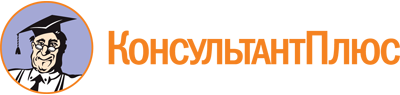 Постановление Правительства ХМАО - Югры от 12.07.2013 N 246-п
(ред. от 20.09.2019)
"О Концепции создания в Ханты-Мансийском автономном округе - Югре многофункциональных центров предоставления государственных и муниципальных услуг"Документ предоставлен КонсультантПлюс

www.consultant.ru

Дата сохранения: 04.05.2023
 Список изменяющих документов(в ред. постановлений Правительства ХМАО - Югры от 21.08.2015 N 273-п,от 20.09.2019 N 324-п)Список изменяющих документов(в ред. постановлений Правительства ХМАО - Югры от 21.08.2015 N 273-п,от 20.09.2019 N 324-п)2012 год2013 год2014 год2015 год2016 год2017 год2018 годМФЦ3152021212120ТОСП072451586263"Окна"60266350402420424430